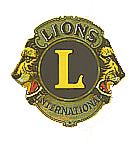 __LIONS-CLUB LEIPZIG – LEIPZIGER RING3. Mitgliederversammlung am 06.04.201519.30 Uhr im Ratskeller LeipzigDie Mitgliederversammlung wählt nach § 20  Nr. 2. der Clubsatzung den Vorstand für das kommende Lions-Jahr (2016/2017).Die Mitgliederversammlung ist beschlussfähig, wenn mindestens die Hälfte der stimmberechtigten Mitglieder anwesend ist. Anwesend sind: Lionsfreunde Krämer, Ohrenschall, Lassmann, Gülich, Sickmann, Keller, Becker-Eberhard, Stephan, Kinner, Seeger, Häberer, Stelzner, Mueller, Görzel, Hingst, Hesse, Klockmann (17).TagesordnungTop 1              Begrüßung und Feststellung der BeschlussfähigkeitBei 17 Anwesenden wird die Beschlussfähigkeit festgestelltTop 2              Genehmigung TagesordnungDie TO wird einstimmig genehmigt.Top 3              Wahl des VersammlungsleitersLF Becker-Eberhard wird einstimmig zum Versammlungsleiter gewählt Top 4              Vorstandswahl für 2016/17Wahl des:-   Präsidenten:  Robert Hesse wird gewählt und nimmt die Wahl an -  Ja: 16 Nein: 0  E: 1-   1. Vizepräsidenten: Christian Görzel wird gewählt und nimmt die Wahl an - Ja: 17  Nein: 0  E: 0-   2. Vizepräsidenten: Harald Hingst wird gewählt und nimmt die Wahl an - Ja: 16 Nein: 0  E: 1-   Schatzmeisters: Nico Stephan wird gewählt und nimmt die Wahl an -  Ja:16  Nein: 0  E: 1-   Clubsekretärs: Ronald Häberer wird gewählt und nimmt die Wahl an - Ja:16  Nein: 0   E: 1-   Clubmasters: Jens Schreiner wird gewählt und nimmt die Wahl an - Ja: 17 Nein: 0 E: 0Top  5             Wahl der Clubbeauftragten für die Bereiche:-    Lions-Quest:  Frank Stelzner wird gewählt und nimmt die Wahl an (16 Ja/1 Enthaltung)-    Webseite: Adrian-Basil Mueller wird gewählt und nimmt die Wahl an (16 Ja/1 Enthaltung)-    Activity/Weihnachtsmarkt: Harald Hingst wird gewählt und nimmt die Wahl an (16 Ja/1 Enthaltung)-    Koordinator Flüchtlingsprojekt: Adrian-Basil Mueller wird gewählt und nimmt die Wahl an  (15 Ja/2 Enthaltung)-    Rechnungsprüfung: Thomas Ohrenschall wird gewählt und nimmt die Wahl an (17 Ja)-    Leo-Beauftragter: Alexander Möckel wird gewählt (17 Ja)Top 6              Sonstiges-        Spendengelder und Zuwendungen Die Weihnachtsaktion hat netto 6.508 Euro eingebracht. Somit sind 10.260 Euro auf dem Fördervereinskonto.Der Vorstand schlägt vor, davon 9.000 Euro als Spenden zu verteilen: 4.500 Euro für Flüchtlingsprojekt (Dolmetscher, Fahrtkosten, Broschüren),(13 Ja, 4 Enth.)  3.000 Euro Restore Hope (17 Ja). Aus dem letzten Jahr fehlt noch eine Spendenbescheinigung. Die Spende wird an die Bedingung geknüpft, dass eine Bescheinigung erfolgt.1.500 Euro Lions Quest (17 Ja)die „Wattestäbchen-Aktion“ für die Orgel der Thomaskirche hat auf dem Weihnachtsmarkt 60,00 Euro eingebracht. Der Club gibt 100,00 Euro dazu und übergibt 160,00 Euro (17 Ja)   -        Neumitglieder: Der Präsident ruf auf neue Mitglieder für den Club zu werben, um die derzeitige Stärke beizubehalten -        Umgang mit Mitgliedern die dem Clubleben fernbleibenLF Gülich mahnt hier eine gewisse Großzügigkeit an – auch bei den passiven Mitgliedern-        LF Ziwes hat in einem Brief an den Präsidenten angekündigt, aus persönlichen Gründen den Club mit Ende des Lionsjahrs wechseln zu wollen. Dies wird mit Bedauern zur Kenntnis genommen.-        LF Lassmann äußert seine Überlegung, die Mitgliedschaft ruhen lassen. LF Hesse bittet ihn, dies noch einmal zu überdenken. -        Clubrestaurant/Clubräume/BuffetLF Krämer bringt die einmütige Einstellung der Clubmitglieder auf den Punkt: Für Diskussionsabende innerhalb des Clubs ist der Clubraum gut, ansonsten ist der Lene-Voigt-Raum der geeignetere Standort. Bezüglich eines kleinen Buffets soll passend zur Situation entschieden werden.-        AusflugDas Programm für den 18./19.6 in Wolkenstein steht. Der Präsident bittet alle, schnell zu  entscheiden, damit die Buchungen vorgenommen werden können. Der Mitgliederversammlung endet und geht in Versammlung des Fördervereins über.Mitgliederversammlung Lions Förderverein LC Leipzig „Leipziger Ring e.V.“am 6.4.2016Top 1: Bericht des Vorstands seit der letzten ordentlichen Mitgliederversammlung am 6.3.2013:Bernhard Sickmann erklärt die persönliche Situation, die zu seinem und Christian Kinners Rückzug aus dem Förderverein mit dem Ende des Lionsjahrs führt.Er trägt die Spenden der Jahre 2013 bis 2015 vor:1. Spenden in 2013      * HDL/Lions Quest                   1.000 €      * Kita Forum Thomanum        2.000 €      * Sportverein Eintracht Süd    1.500 €,   insgesamt 4.500 € 2. Spenden in 2014      * HDL/Lions Quest                    1.000 €      * Kita Forum Thomanum         2.000 €      * Rock Your Life                         1.250 €      * Ristore Hope e.V.                    4.250 €      * Sportverein Eintracht Süd     2.750 €,   insgesamt 11.250 €3. Spenden in 2015     * HDL/Lions Quest                     1.000 €     * Rock Your Life                          1.000 €     * Sortverein Eintracht Süd        2.500 €     * Militärhistorisches Museum 1.000 €     * Förderverein Fotomuseum    1.000 €,   insgesamt   6.500 €Der aktuelle Kontostand beträgt 10.260 Euro.Zur Zeit gibt es zwei säumige Zahler, die angemahnt sind.Die Spendenquittungen sind den Mitgliedern zugegangen.Top 2:  Kassenprüfer LF Ziwes hat geprüft und befunden: Buch- und Kontoführung sind belegt, nachvollziehbar und ordnungsgemäß. Fehlende Spendenquittungen sollen anfragt und beigebracht werden.Top 3: Entlastung des VorstandsLF Hesse beantragt die Entlastung des Vorstands, was erfolgt (15 Ja / 2 Enth.)Top 4:  Wahl des VorstandsVorsitzender: Johannes Seeger wird gewählt und nimmt die Wahl an (Ja: 16 Nein: 0 Enth: 1)Schatzmeister: Dietrich Bren wird gewählt und nimmt die Wahl an (Ja: 17 Nein: 0 Enth.: 0)Schriftführer: Elmar Keller wird gewählt und nimmt die Wahl an (Ja:  16  Nein: 0 Enth: 1)Top 5: RechnungsprüferThomas Ohrenschall wird gewählt und nimmt die Wahl an (16 Ja/ 1 E).Top 6: Ausblick Die Activitys und geplanten Spenden 2016 werden wie im Beschluss des Clubs bestätigt (17 Ja)Top 7: SonstigesAnton Stall bittet um finanzielle Unterstützung seiner Jugendforschungsexpedition. Dies wird abgelehnt. Wolfgang Lassmann lädt die Lionsfreunde zum Hallischen Wirtschaftsgespräch ein. Gast ist Prof. Sinn, ehem. Präsident des Ifo-Instituts.Die Mitgliederversammlung und Fördervereinssitzung enden um 21.47 Uhr.Protokollführer:Ch. Görzel